РОССИЙСКАЯ ФЕДЕРАЦИЯ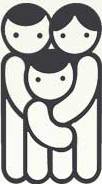 Министерство образования Калининградской областиЦЕНТР ДИАГНОСТИКИ И КОНСУЛЬТИРОВАНИЯДЕТЕЙ И ПОДРОСТКОВРассмотрено и принято                                                                                                                                 УтверждаюМедико-педагогическим советом                                                                                       «____» ___________ 20___г.Протокол № _____                                                                                                                                 Директор ОЦДиКот «___» ____________ 20____ г.                                                                             _________________ В.В. ВасильевПрограмма дополнительного профессионального образования«Система духовно-нравственного воспитания в общеобразовательной организации»Тип программы –дополнительная профессиональная программаповышения квалификацииСрок реализации программы – 36 часов,Форма обучения: очно-заочная.2019Составители: Соколова М.Е. – старший методист Центра методического сопровождения системы духовно-нравственного воспитания, Беспятова Л.А. – методист Центра методического сопровождения системы духовно-нравственного воспитания.Краткое содержание программы:Программа дополнительного профессионального образования предназначена для педагогов общеобразовательных организаций (далее ОО), имеющих базовое педагогическое образование или переподготовку по педагогической специальности. Программа отражает концептуальные подходы и антропологические основания духовно-нравственного воспитания обучающихся; способствует мотивации профессионального и личностного роста педагогов в сфере духовно-нравственного воспитания, овладению педагогами ОО инновационными образовательными технологиями в области духовно-нравственного воспитания обучающихся, предполагает совершенствование профессиональных компетенций педагогов ОО для формирования ценностно-смысловой сферы личности обучающихся и построения системы духовно-нравственного воспитания в ОО.Особенностью Программы является ее направленность на весь педагогический коллектив ОО с целью формирования и развития системы духовно-нравственного воспитания в отдельной организации.1. Пояснительная записка.Актуальность.Государственные документы последних лет тесно связывают стратегические цели образования с решением проблем развития российского общества, включая преодоление духовного кризиса; требуют переосмысления задач воспитания как первостепенного приоритета в образовании; к важнейшим задачам воспитания относят формирование духовности и высокой нравственности наряду с формированием гражданской ответственности, правового самосознания, российской идентичности, культуры, самостоятельности, толерантности и др. В них все чаще подчеркивается значимость духовно-нравственного воспитания как воспитания, призванного решить задачи консолидации общества, сохранения единого социокультурного пространства страны, преодоления этнонациональной напряженности и социальных конфликтов.Таким образом, духовно-нравственное воспитание личности обучающихся должно стать системообразующим фактором всего образовательного процесса в ОО. Однако, многие считают его лишь одним из направлений деятельности педагога в образовательной организации. Духовно-нравственное становление человека происходит в смысловом поле культуры и теснейшим образом связано с процессом культурной идентификации. Основа этого процесса – укоренение в духовных и культурных традициях своего народа. Поэтому для формирования ценностно-смысловых ориентаций обучающихся педагогу самому необходимо осознать свою причастность к основным ценностям и смыслам православной культуры. В этой связи культурная идентичность педагога становится его профессиональной компетенцией.В то же время встает вопрос о ценностном поле ОО. Процесс усвоения ценностей обучающимися, укоренения их в этих ценностях должен носить системный характер. Поэтому стратегической задачей является формирование уклада жизни ОО на основе базовых ценностей духовной культуры.1.2. Цель: Повышение профессиональной компетенции педагогических работников дошкольных образовательных организаций в области духовно-нравственного воспитания 1.3. Совершенствуемые компетенции и планируемые результаты программы1.4. Категория слушателей.Педагоги общеобразовательных организаций.1.5. Методы обученияЛекции, практические занятия.1.6. Сроки и трудоёмкость обученияСрок обучения – варьируется в зависимости от возможностей слушателей, обусловленных календарным планом региональных и муниципальных мероприятий, не менее 6 дней.Трудоёмкость – 36 часов.II.СОДЕРЖАНИЕ ПРОГРАММЫ2.1.Учебный план программы2.2.Календарный учебный графикКалендарный график формируется по мере набора группы с понедельника по пятницу в объеме 36 часов2.3. Основное содержание рабочей программы учебных предметовIII.СОДЕРЖАНИЕ САМОСТОЯТЕЛЬНОЙ/ДИСТАНЦИОННОЙ РАБОТЫСамостоятельная работа слушателей курсов предусматривает разработку педагогического проекта по духовно-нравственному развитию и воспитанию школьников (п.5.2.2.).Видео-презентации по темам курса, методические материалы специалистов в области педагогики и психологии, духовно-нравственного воспитания для самостоятельного изучения, интернет-источники, список литературы по теме.IV. ОРГАНИЗАЦИОННО-ПЕДАГОГИЧЕСКИЕ УСЛОВИЯ РЕАЛИЗАЦИИ ПРОГРАММЫ4.1. Квалификация педагогических кадров, обеспечивающих реализацию образовательного процессаРеализацию программы дополнительного профессионального образования обеспечивают специалисты, имеющие специальное профессиональное образование по направлению подготовки и опыт работы, соответствующий преподаваемому предмету.4.2. Материально-технические условияАудитория с подвижными столами и стульями для лекционных и аудиторных занятий, мультимедийная установка, компьютерные программы, обеспечивающие образовательный процесс (демонстрация презентаций, аудио- и видео-контента) доска-флипчарт, магниты, бумага для флипчарта, маркеры.4.3. Учебно-методические условияЛитература нормативно-правоваяФедеральный закон «Об образовании в Российской Федерации» от 29.12.2012 № 273-ФЗ (последняя редакция).Распоряжение Правительства РФ от 25.08.2014 № 1618 «Об утверждении Концепции государственной семейной политики РФ на период до 2025 года». Распоряжение Правительства РФ от 29.05.2015 № 996-р «Об утверждении Стратегии развития воспитания в Российской Федерации на период до 2025 года».Основная литератураАнтропологический подход в развитии воспитания и социализации детей и молодежи: Монография / Под ред. Рябцева В.К. – М.: ФГБНУ «ИИДСВ РАО». 2019. – 487 с.Данилюк А.Я. Концепция духовно – нравственного развития и воспитания личности гражданина России(ФГОС) / А.Я.Данилюк, А.М.Кондаков, В.А. Тишков.– 4-е изд. – М.: Просвещение, 2014. – 24с.Захарченко М.В. Система духовно-нравственного воспитания в образовании Калининградской области / М.В. Захарченко. – Калининград. Калининградский областной институт развития образования, 2017. – 254 с.Исаев Е.И. Психология образования человека / Е.И. Исаев, В.И. Слободчиков. – М.: Православный Свято-Тихоновский Гуманитарный Университет, 2014.Психолого-педагогические проблемы изучения детства, семьи и воспитания в современном социокультурном контексте: Коллективная Монография. – М.: ФГБНУ «ИИДСВ РАО», 2019. – 190  с.Дополнительная литератураАбрамова А.А. Введение в традицию. Пособие в помощь родителям и педагогам. – М.: Никея, 2014. – 208 с.Афанасьева С.Ю. Основы христианской культуры: методическое пособие / С.Ю. Афанасьева. – М.: 1 образцовая Московская типография, 2002.Дивногорцева С.Ю. Место духовно-нравственного воспитания в общей структуре содержания образования / С.Ю. Дивногорцева // Вестник Православного Свято-Тихоновского гуманитарного университета. Серия 4: Педагогика. Психология, 2007. – Вып.3. – С.21-38.Зеньковский В.В., протоиерей. Психология детства / В. Зеньковский, протоиерей. – Екатеринбург, 1995. Коротких С., священник Библейская история Древнего мира: Основы отечественной культурно-исторической традиции (с древнейших времен до новой эры): методическое пособие для учителей в 2 ч./ С. Коротких – Калуга: Калужский государственный институт модернизации образования, 2012.Православное образование: проблемы, тенденции, перспективы / Г. Шестун (архимандрит) [и др.]. – М.: издательство Российского государственного социального университета, 2012. Склярова Т.В. Янушкявичене О.Л. Возрастная психология: учебное пособие для студентов педагогических вузов и духовных семинарий / Т.В. Склярова, О.Л.Янушкявичене. – М.: Покров, 2004.Слободчиков В.И. Антропологическая перспектива отечественного образования / В.И. Слободчиков. – Екатеринбург: Издательский отдел екатеринбургской епархии, 2009.  – 73 с.Слободчиков В.И. Антропологический императив современного отечественного образования / В.И. Слободчиков // Живая вода: научный альманах. – Калуга: Калужский государственный институт модернизации образования, 2012. – Вып.1. – С.8-23. Интернет-ресурсыЕдиное окно доступа к образовательным ресурсам [Электронный ресурс]. – Режим доступа: http://window.edu.ru.Интернет-издание «Просвещение» [Электронный ресурс]. – Режим доступа:  http://prosvpress.ru.Калининградский областной институт развития образования [Электронный ресурс]. – Режим доступа: http://www.koiro.edu.ru,Министерство образования Калининградской области [Электронный ресурс]. – Режим доступа: http://www.edu.baltinjform.ru.Стратегия развития воспитания в Российской Федерации на период до 2025г. [Электронный ресурс]. – Режим доступа:https://rg.ru/2015/06/08/vospitanie-dok.html. Федеральный Закон «Об образовании в Российской Федерации» [Электронный ресурс]. – Режим доступа: http://www.consultant.ru/document/cons_doc_LAW_140174.Шестун, Е., протоиерей. Православная педагогика: учебное пособие. - М.: Про-Пресс, 2001. [Электронный ресурс]. – Режим доступа: http://www.twirpx.com/file/656622 .V.ОЦЕНКА КАЧЕСТВА ОСВОЕНИЯ ПРОГРАММЫ5.1.Формы аттестации, предусмотренные программойПрограмма предусматривает текущую и итоговую аттестацию. Текущая аттестация осуществляется ведущим преподавателем и проводится в форме дискуссии по завершении тематического модуля курса. Вопросы к темам курса формируются лекторами самостоятельно.Итоговая аттестация проходит в форме зачета. Объектом оценивания выступает выполнение задания, предусмотренного программой.5.2 Оценочные материалыОценочные материалы представляют собой примерные вопросы текущей аттестации по модулям курса и требования к педагогическому проекту.5.2.1 Примерные вопросы текущей аттестации по модулям курсаМодуль 1. Проектирование педагогического процесса в системе духовно-нравственного воспитания с учётом ФГОС1.  В чем заключается специфика реализации ФГОС в процессе духовно-нравственного воспитания учащихся?2. Назовите особенности духовно-нравственного становления личности ребенка.3. Назовите закономерности духовно-нравственного становления личности ребенка.4.  Какое влияние оказывает современное информационное пространство на духовно-нравственное становление личности школьника?5. Назовите условия личностного роста человека.Модуль 2. Концептуальные основания духовно-нравственного воспитания в общеобразовательных организацияхКаковы, на Ваш взгляд, главные цели духовно-нравственного воспитания в общеобразовательной организации? В чем, по Вашему мнению, заключается системный подход к духовно-нравственному воспитанию в ОО?Содержательную основу духовно-нравственного воспитания составляют базовые национальные ценности (патриотизм, гражданственность, социальная солидарность, человечество, наука, семья, труд и творчество, традиционные российские религии, искусство и литература, природа). Какие конкретные ценностные категории, актуальные для духовно-нравственного развития и воспитания школьников, на Ваш взгляд, заключаются в каждой из этих ценностей? Кто из педагогов может заниматься духовно-нравственным воспитанием в ОО?В чем Вы видите свое личное участие в духовно-нравственном воспитании детей Вашей общеобразовательной организации? Модуль 3.  Основы православной культуры и христианской этики1. Расскажите об истории возникновения иконописи.2. Какие духовные смыслы заключает в себе икона?3. Расскажите о символике иконы.  4. Нравственное бытие личности. Поступки и мотивация.5. Назовите основные нравственные категории христианской этики. 6. Представление о человеке в христианской этике.5.2.2 Итоговая аттестацияРазработка и защита педагогического проекта. Разработка проекта осуществляется слушателем или группой слушателей самостоятельно с опорой на рекомендованную структуру: Информационная карта проекта - название проекта, тип проекта, временные рамки проекта, автор проекта, итоговый продукт.Актуальность проекта.Проблема и гипотеза проектаЦель и задачи проекта Системная паутинка проекта.Ожидаемые результаты проекта  Этапы реализации проекта:Условия реализации проектаПлан реализации проектаОценка эффективности реализации проектаПри разработке педагогического проекта слушателям может быть оказана консультативная помощь специалиста, реализующего программу дополнительного образования повышения квалификации.Защита педагогического проекта осуществляется в форме презентации по следующим позициям:–	педагогическая целесообразность;–	условия реализации проекта;–	ценностно-смысловая ориентированность;–	результативность.№Совершенствуемые компетенцииПланируемые результатыПланируемые результатыПланируемые результаты№Совершенствуемые компетенцииУровень трудовой функцииУровень трудовой функцииУровень трудовой функции№Совершенствуемые компетенциизнаниеумениевладение12345Культурная идентичность педагога как профессиональная компетенция- знание основных положений христианской антропологии, понятий «духовность» и «нравственность»,ценностно-смысловых ориентиров и основных принципов педагогики в контексте христианской аксиологии;-осознание основополагающего значения своей культурной идентичности, осмысление религиозной составляющей как ценностной основы культурыориентироваться в ценностно-смысловом поле, эффективно решать личностно значимые и социально актуальные задачи духовно-нравственного воспитания обучающихсявладение современными педагогическими технологиями, дающими возможность осмысления ценностно-смысловых основ православной культуры для личного духовного и профессионального роста№ п/пНаименование разделов (модулей) и темВсего часовВ том числеВ том числеВ том числеВ том числеВ том числеФорма контроля№ п/пНаименование разделов (модулей) и темВсего часовлекциимастер-класспрактические занятияконсультациисамостоятельная работаФорма контроля1.Модуль 1: Проектирование педагогического процесса в системе духовно-нравственного воспитания с учетом требований ФГОС 44----Текущая аттестация1.1.Возрастные особенности формирования ценностно-смысловой сферы личности 44----2.Модуль 2: Концептуальные основания духовно-нравственного воспитания в общеобразовательных организациях128-4--Текущая аттестация2.1.Культурная идентичность педагога, как профессиональная компетенция в сфере духовно-нравственного воспитания4--4--2.2.Антропологические основания духовно-нравственного воспитания в современном образовании88----3.Модуль 3: Основы православной культуры и христианской этики1818----Текущая аттестация3.1.Символика православной иконы44----3.2.Основы христианской этики66----3.3.Основные сюжеты Ветхого и Нового Завета88----5Итоговая аттестация2Разработка педагогического проекта  Разработка педагогического проекта  Разработка педагогического проекта  Разработка педагогического проекта  Разработка педагогического проекта  зачетИТОГО36300400№ п/пНаименование разделов (модулей) и темВиды учебных занятий, учебных работКраткое содержание1.Модуль 1: Проектирование педагогического процесса в системе духовно-нравственного воспитания сИнтерактивные лекции1.Возрастные особенности формирования ценностно-смысловой сферы личностиИнтерактивная лекция. Особенности и закономерности духовно-нравственного становления личности ребенка.Влияние современного информационного пространства на духовно-нравственное становление личности школьника.Условия личностного роста человека.2.Модуль 2:Концептуальные основания духовно-нравственного воспитания в   общеобразовательных организацияхИнтерактивная лекция, практическое занятие2.1.Культурная идентичность педагога как профессиональная компетенция в сфере духовно-нравственного воспитанияПрактическое занятие.Обучающий семинар «Древняя книга».2.2.Антропологические основания духовно-нравственного воспитания в современном образованииИнтерактивная лекция.  Основные положения христианской антропологии и аксиологии. Основополагающий тезис библейской антропологии: человек есть образ и подобие Божие. Аксиологический аспект: христианская иерархия ценностей в системе общечеловеческих ценностей.3.Модуль 3:Основы православной культуры и христианской этикиИнтерактивные лекции. 3.1.Символика православной иконыИнтерактивная лекция. Ознакомление слушателей с возникновением иконописи, духовным смыслом и символикой иконы.Сакральное значение иконы в православии. Духовный смысл и символика иконы.  3.2.Основы христианской этикиИнтерактивная лекция.Нравственное бытие личности. Поступки и мотивация. Основные нравственные категории. Представление о человеке в христианской этике.3.3.Основные сюжеты Ветхого и Нового ЗаветаИнтерактивная лекцияБиблия как источник мировой и отечественной культуры. Обращение к Библии в процессе преподавания.Библейская словесность как основа ткани повседневного языка народов, фольклора, крылатых выражений, пословиц, поговорок. Библейские образы и сюжеты как основа художественного творчества России и мира.4.Итоговая аттестацияСамостоятельная работаЗащита педагогического проекта4.1.Зачетная работа. Разработка педагогического проектаСамостоятельная работаПрезентация проекта по духовно-нравственному развитию и воспитанию дошкольников по следующим позициям:педагогическая целесообразность;условия реализации проекта;ценностно-смысловая ориентированность;результативность.Оценка усвоения ПрограммыТребования к оценкеЗачтено Оценка «зачтено» выставляется слушателю, посещавшему занятия, разработавшему и защитившему педагогический проектНе зачтеноОценка «не зачтено» выставляется слушателю, пропускавшему занятия и не выполнившему программу курса в полном объеме.